ZÁVÄZNÁ PRIHLÁŠKAZÁVISLOSTI A ZÁVISLOSTNÉ SPRÁVANIE U DETÍ A MLÁDEŽEwebinár, 14.04.2021 o 9:00, aplikácia zoomMeno a priezvisko: .....................................................................................................................................................Organizácia: ..........................................................................................................................................................................Kontakt: ....................................................................................................................................................................................Možnosť platby účastníckeho poplatku: :        faktúra           prevodom *pri zaškrtnutí možnosti platby prevodom Vás prosím o zaslanie potvrdenia o platbe, aby som Vám mohla 13.apríla  zaslať prihlasovacie údaje k zoomu-u na Váš email/sms. Ďakujem.                                   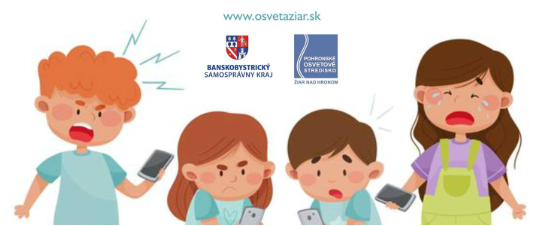 